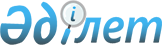 Об организации общественных работ на 2010 год
					
			Утративший силу
			
			
		
					Постановление акимата города Сатпаев Карагандинской области от 15 января 2010 года N 01/10. Зарегистрировано Управлением юстиции города Сатпаев Карагандинской области 01 февраля 2010 года N 8-6-96. Утратило силу - постановлением акимата города Сатпаев Карагандинской области от 23 декабря 2010 года N 29/09      Сноска. Утратило силу - постановлением акимата города Сатпаев Карагандинской области от 23.12.2010 N 29/09.

      В соответствии с Законами Республики Казахстан "О местном государственном управлении и самоуправлении в Республике Казахстан" от 23 января 2001 года, "О занятости населения" от 23 января 2001 года, Правилами организации и финансирования общественных работ, утвержденными постановлением Правительства Республики Казахстан от 19 июня 2001 года, в целях привлечения безработных граждан к трудовой деятельности, имеющей социально - полезную направленность, для обеспечения их временной занятости, акимат города ПОСТАНОВЛЯЕТ:



      1. Определить спрос и предложение на общественные работы на 2010 год по городу Сатпаев в количестве 700 человек (приложение N 1).



      2. Утвердить перечень государственных учреждений города Сатпаев, в которых будут проводиться общественные работы в 2010 году, виды, объемы, условия и источники их финансирования (приложение N 2).



      3. Размер оплаты труда безработных, занятых на общественных работах, установить:

      1) участвующим по программе благоустройства и озеленения города не ниже полуторной суммы минимального размера заработной платы, установленной законодательством Республики Казахстан на 2010 год;

      2) по другим программам, в сумме минимального размера заработной платы, установленной законодательством Республики Казахстан на 2010 год.



      4. Государственному учреждению "Отдел финансов города Сатпаев" (Сакеев Е.Х.) производить финансирование организации общественных работ из местного бюджета в пределах утвержденных средств.



      5. Контроль за исполнением настоящего постановления возложить на заместителя акима г. Сатпаев Мадиеву М.С.



      6. Настоящее постановление вводится в действие по истечении десяти календарных дней после дня их первого официального опубликования.      Аким                                       С.Т. Медебаев

Приложение N 1

к постановлению

акимата города Сатпаев

N 01/10 от 15 января 2010 года 

Спрос и предложение на общественные работы на 2010 год по городу Сатпаев      Сноска. Приложение 1 в редакции постановления акимата города Сатпаев Карагандинской области от 19.08.2010 N 19/07 (порядок введения в действие см. в пункте 4).

Приложение N 2

Утверждено постановлением

акимата города Сатпаев

N 01/10 от 15 января 2010 года 

Перечень

государственных учреждений города Сатпаев организующих общественные работы на 2010 год      Сноска. Приложение 2 в редакции постановления акимата города Сатпаев Карагандинской области от 19.08.2010 N 19/07 (порядок введения в действие см. в пункте 4).
					© 2012. РГП на ПХВ «Институт законодательства и правовой информации Республики Казахстан» Министерства юстиции Республики Казахстан
				Nп/пНаименование учрежденийСпросВиды работПредложение1государственное учреждение "Аппарат акима города Сатпаев"10Обработка и рассылка документов102государственное учреждение "Отдел по делам обороны города Сатпаев"26Работа с населением по призыву в ряды Вооруженных Сил, доставка повесток263государственное учреждение "Отдел занятости и социальных программ города Сатпаев"65Подворный обход с целью выявления граждан, имеющих право на социальную помощь, уточнение социальной карты города, обработка документов654государственное учреждение "Отдел образования, физической культуры и спорта города Сатпаев"101Обработка документов, копирование и рассылка документов, подсобные работы1015государственное учреждение "Налоговое управление по городу Сатпаев"20Работа с населением, доставка уведомлений по уплате налогов на имущество206государственное учреждение "Отдел экономики и бюджетного планирования города Сатпаев"4Обработка документов, копирование и рассылка документов47государственное учреждение "Аппарат акима поселка Жезказган"130Обработка документов, копирование и рассылка документов, участие в сельско – хозяйственных работах, благоустройство и озеленение поселка1308государственное учреждение "Отдел внутренней политики города Сатпаев"8Обработка документов, копирование и рассылка документов.89государственное учреждение "Отдел строительства, архитектуры и градостроительства города Сатпаев"8Обработка документов, копирование и рассылка документов810государственное учреждение "Отдел жилищно-коммунального хозяйства, пассажирского транспорта и автомобильных дорог города Сатпаев"170Обработка документов, копирование и рассылка документов, благоустройство и озеленение города17011государственное учреждение "Отдел культуры и развития языков города Сатпаев"26Обработка документов, помощь в организации городских мероприятий2612государственное учреждение "Управление юстиции города Сатпаев"15Работа по обработке документов1513государственное учреждение "Городской суд города Сатпаев"40Доставка повесток4014государственное учреждение "Детский дом "Мерей"6Помощь воспитателям по работе с детьми615государственное учреждение "Отдел предпринимательства города Сатпаев"4Обработка документов, копирование и рассылка документов416государственное учреждение "Отдел земельных отношений города Сатпаев"4Обработка документов417государственное учреждение "Отдел финансов города Сатпаев"3Обработка и рассылка документов318государственное учреждение "Государственный архив города Сатпаев"5Обработка и рассылка документов519Коммунальное государственное казенное предприятие "Культурно – оздоровительный центр города Сатпаев"30Работа с дворовыми клубами3020государственное учреждение "Детско- юношеская спортивная школа города Сатпаев"2Обработка и рассылка документов221государственное учреждение "Отдел внутренних дел города Сатпаев"20Обработка и рассылка документов, работа с населением2022государственное учреждение "Отдел сельского хозяйства и ветеринарии города Сатпаев"3Обработка документов, копирование и рассылка документов3Итого:700700Nп/пНаименование учрежденийКол. человекВиды работУсловия общественных работИсточник финанси рованияОбъем работ (в тысячах тенге)1государственное учреждение "Аппарат акима города Сатпаев"10Обработка и рассылка документовс 9.00 до 18.00 часов 5 дней в неделюБюджет города598,12государственное учреждение "Отдел по делам обороны города Сатпаев"26Работа с населением по призыву в ряды Вооруженных Сил, доставка повестокс 9.00 до 18.00 часов 5 дней в неделюБюджет города1555,03государственное учреждение "Отдел занятости и социальных программ города Сатпаев"65Подворный обход с целью выявления граждан, имеющих право на социальную помощь, уточнение социальной карты города, обработка документовс 9.00 до 18.00 часов 5 дней в неделюБюджет города4859,44государственное учреждение "Отдел образования, физической культуры и спорта города Сатпаев"101Обработка документов, копирование и рассылка документов, подсобные работыс 9.00 до 18.00 часов 5 дней в неделюБюджет города7312,55государственное учреждение "Налоговое управление по городу Сатпаев"20Работа с населением, доставка уведомлений по уплате налогов на имуществос 9.00 до 18.00 часов 5 дней в неделюБюджет города1196,26государственное учреждение "Отдел экономики и бюджетного планирования города Сатпаев"4Обработка документов, копирование и рассылка документовс 9.00 до 18.00 часов 5 дней в неделюБюджет города239,27государственное учреждение "Аппарат акима поселка Жезказган"130Обработка документов, копирование и рассылка документов, участие в сельско -хозяйственных работах, благоустройство и озеленение поселкас 9.00 до 18.00 часов 5 дней в неделюБюджет города3738,08государственное учреждение "Отдел внутренней политики города Сатпаев"8Обработка документов, копирование и рассылка документовс 9.00 до 18.00 часов 5 дней в неделюБюджет города478,59государственное учреждение "Отдел строительства, архитектуры и градостроительства  города Сатпаев"8Обработка документов, копирование и рассылка документовс 9.00 до 18.00 часов 5 дней в неделюБюджет города478,510государственное учреждение "Отдел жилищно-коммунального хозяйства, пассажирского транспорта и автомобильных дорог города Сатпаев"170Обработка документов, копирование и рассылка документов, благоустройство и озеленение городас 9.00 до 18.00 часов 5 дней в неделюБюджет города14653,011государственное учреждение "Отдел культуры и развития языков города Сатпаев"26Обработка документов, помощь в организации городских мероприятийс 9.00 до 18.00 часов 5 дней в неделюБюджет города1555,012государственное учреждение "Управление юстиции города Сатпаев"15Работа по обработке документовс 9.00 до 18.00 часов 5 дней в неделюБюджет города897,113государственное учреждение "Городской суд города Сатпаев"40Доставка повестокс 9.00 до 18.00 часов 5 дней в неделюБюджет города2392,214государственное учреждение "Детский дом "Мерей"6Помощь воспитателям по работе с детьмис 9.00 до 18.00 часов 5 дней в неделюБюджет города358,815государственное учреждение "Отдел предпринимательства города Сатпаев"4Обработка документов, копирование и рассылка документовс 9.00 до 18.00 часов 5 дней в неделюБюджет города239,316государственное учреждение "Отдел земельных отношений города Сатпаев"4Обработка документовс 9.00 до 18.00 часов 5 дней в неделюБюджет города239,217государственное учреждение "Отдел финансов города Сатпаев"3Обработка и рассылка документовс 9.00 до 18.00 часов 5 дней в неделюБюджет города179,418государственное учреждение "Государственный архив города Сатпаев"5Обработка и рассылка документовс 9.00 до 18.00 часов 5 дней в неделюБюджет города299,019коммунальное государственное казенное предприятие "Культурно – оздоровительный центр города Сатпаев"30Работа с дворовыми клубамис 9.00 до 18.00 часов 5 дней в неделюБюджет города1794,220государственное учреждение "Детско – юношеская спортивная школа города Сатпаев"2Обработка и рассылка документовс 9.00 до 18.00 часов 5 дней в неделюБюджет города119,621государственное учреждение "Отдел внутренних дел города Сатпаев"20Обработка и рассылка документов, работа с населениемс 9.00 до 18.00 часов 5 дней в неделюБюджет города2691,422государственное учреждение "Отдел сельского хозяйства и ветеринарии города Сатпаев"3Обработка документов, копирование и рассылка документовс 9.00 до 18.00 часов 5 дней в неделюБюджет города179,4Итого:70046053,0